Girls Back 100m 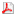 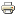 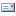 Heats (Declared Winners) Girls 10 Yrs/Over 100m Backstroke 10 Yrs Age GroupHeats (Declared Winners) Girls 10 Yrs/Over 100m Backstroke 10 Yrs Age GroupHeats (Declared Winners) Girls 10 Yrs/Over 100m Backstroke 10 Yrs Age GroupHeats (Declared Winners) Girls 10 Yrs/Over 100m Backstroke 10 Yrs Age GroupHeats (Declared Winners) Girls 10 Yrs/Over 100m Backstroke 10 Yrs Age GroupGirls Back 50m Heats (Declared Winners) Girls 09 Yrs/Over 50m Backstroke 09 Yrs Age Group10 Yrs Age GroupHeats (Declared Winners) Girls 09 Yrs/Over 50m Backstroke 09 Yrs Age Group10 Yrs Age GroupHeats (Declared Winners) Girls 09 Yrs/Over 50m Backstroke 09 Yrs Age Group10 Yrs Age GroupHeats (Declared Winners) Girls 09 Yrs/Over 50m Backstroke 09 Yrs Age Group10 Yrs Age GroupHeats (Declared Winners) Girls 09 Yrs/Over 50m Backstroke 09 Yrs Age Group10 Yrs Age GroupGirls Fly 50m Heats (Declared Winners) Girls 09 Yrs/Over 50m Butterfly 09 Yrs Age Group10 Yrs Age GroupHeats (Declared Winners) Girls 09 Yrs/Over 50m Butterfly 09 Yrs Age Group10 Yrs Age GroupHeats (Declared Winners) Girls 09 Yrs/Over 50m Butterfly 09 Yrs Age Group10 Yrs Age GroupHeats (Declared Winners) Girls 09 Yrs/Over 50m Butterfly 09 Yrs Age Group10 Yrs Age GroupHeats (Declared Winners) Girls 09 Yrs/Over 50m Butterfly 09 Yrs Age Group10 Yrs Age GroupGirls Breaststroke 200m Heats (Declared Winners) Girls 09 Yrs/Over 200m Breaststroke09 Yrs Age GroupHeats (Declared Winners) Girls 09 Yrs/Over 200m Breaststroke09 Yrs Age GroupHeats (Declared Winners) Girls 09 Yrs/Over 200m Breaststroke09 Yrs Age GroupHeats (Declared Winners) Girls 09 Yrs/Over 200m Breaststroke09 Yrs Age GroupHeats (Declared Winners) Girls 09 Yrs/Over 200m Breaststroke09 Yrs Age GroupGirls Breaststroke 50m Heats (Declared Winners) Girls 09 Yrs/Over 50m Breaststroke 09 Yrs Age Group10 Yrs Age GroupHeats (Declared Winners) Girls 09 Yrs/Over 50m Breaststroke 09 Yrs Age Group10 Yrs Age GroupHeats (Declared Winners) Girls 09 Yrs/Over 50m Breaststroke 09 Yrs Age Group10 Yrs Age GroupHeats (Declared Winners) Girls 09 Yrs/Over 50m Breaststroke 09 Yrs Age Group10 Yrs Age GroupHeats (Declared Winners) Girls 09 Yrs/Over 50m Breaststroke 09 Yrs Age Group10 Yrs Age GroupGirls Free 100m Heats (Declared Winners) Girls 10 Yrs/Over 100m Freestyle 10 Yrs Age GroupHeats (Declared Winners) Girls 10 Yrs/Over 100m Freestyle 10 Yrs Age GroupHeats (Declared Winners) Girls 10 Yrs/Over 100m Freestyle 10 Yrs Age GroupHeats (Declared Winners) Girls 10 Yrs/Over 100m Freestyle 10 Yrs Age GroupHeats (Declared Winners) Girls 10 Yrs/Over 100m Freestyle 10 Yrs Age GroupGirls Free 50m Heats (Declared Winners) Girls 09 Yrs/Over 50m Freestyle 09 Yrs Age Group10 Yrs Age GroupHeats (Declared Winners) Girls 09 Yrs/Over 50m Freestyle 09 Yrs Age Group10 Yrs Age GroupHeats (Declared Winners) Girls 09 Yrs/Over 50m Freestyle 09 Yrs Age Group10 Yrs Age GroupHeats (Declared Winners) Girls 09 Yrs/Over 50m Freestyle 09 Yrs Age Group10 Yrs Age GroupHeats (Declared Winners) Girls 09 Yrs/Over 50m Freestyle 09 Yrs Age Group10 Yrs Age GroupBoys Breaststroke 200m Heats (Declared Winners) Boys 09 Yrs/Over 200m Breaststroke 09 Yrs Age Group10 Yrs Age Group11 Yrs Age Group12 Yrs Age GroupHeats (Declared Winners) Boys 09 Yrs/Over 200m Breaststroke 09 Yrs Age Group10 Yrs Age Group11 Yrs Age Group12 Yrs Age GroupHeats (Declared Winners) Boys 09 Yrs/Over 200m Breaststroke 09 Yrs Age Group10 Yrs Age Group11 Yrs Age Group12 Yrs Age GroupHeats (Declared Winners) Boys 09 Yrs/Over 200m Breaststroke 09 Yrs Age Group10 Yrs Age Group11 Yrs Age Group12 Yrs Age GroupHeats (Declared Winners) Boys 09 Yrs/Over 200m Breaststroke 09 Yrs Age Group10 Yrs Age Group11 Yrs Age Group12 Yrs Age GroupBoys Breaststroke 50m Heats (Declared Winners) Boys 09 Yrs/Over 50m Breaststroke 09 Yrs Age Group10 Yrs Age Group11 Yrs Age Group12 Yrs Age GroupHeats (Declared Winners) Boys 09 Yrs/Over 50m Breaststroke 09 Yrs Age Group10 Yrs Age Group11 Yrs Age Group12 Yrs Age GroupHeats (Declared Winners) Boys 09 Yrs/Over 50m Breaststroke 09 Yrs Age Group10 Yrs Age Group11 Yrs Age Group12 Yrs Age GroupHeats (Declared Winners) Boys 09 Yrs/Over 50m Breaststroke 09 Yrs Age Group10 Yrs Age Group11 Yrs Age Group12 Yrs Age GroupHeats (Declared Winners) Boys 09 Yrs/Over 50m Breaststroke 09 Yrs Age Group10 Yrs Age Group11 Yrs Age Group12 Yrs Age GroupBoys Free 50m Heats (Declared Winners) Boys 09 Yrs/Over 50m Freestyle 09 Yrs Age Group10 Yrs Age Group11 Yrs Age Group12 Yrs Age Group